ТЕХНОЛОГИЧЕСКАЯ КАРТА № 18краткосрочной образовательной практики речевой направленности Русская народная сказка «Теремок»для детей 2-3 летавтор: Шаймухаметова Светлана Валериевна, Должность: Воспитатель,Дата разработки: 9.12.2020 г.Тематический план занятийПриложение 1Дидактические материалы к теме №1: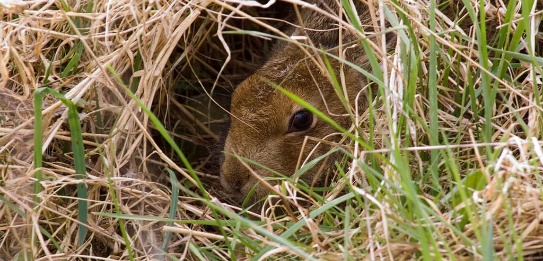 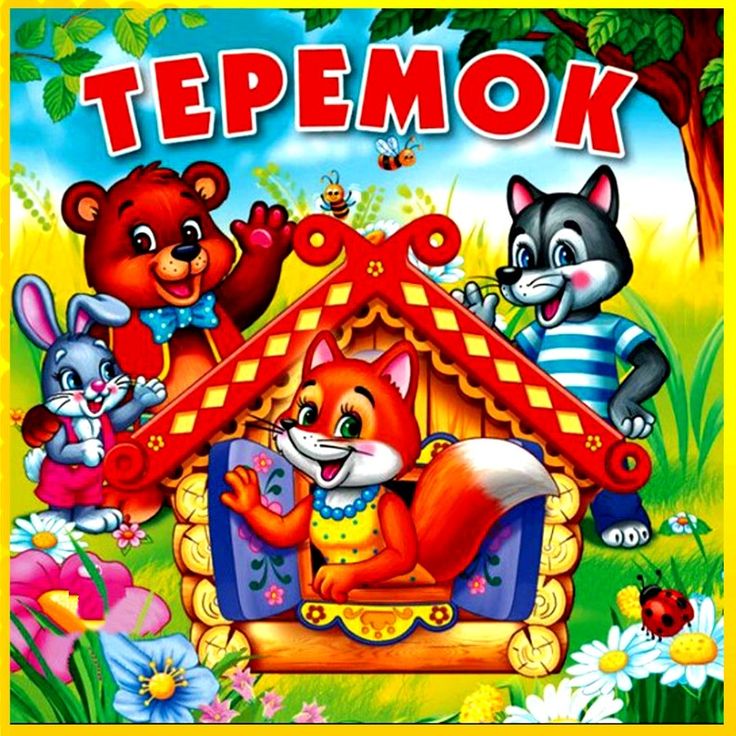 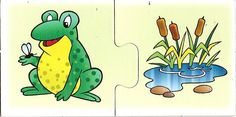 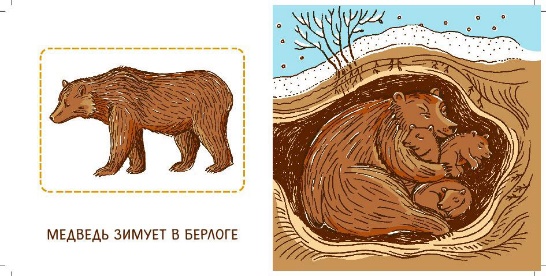 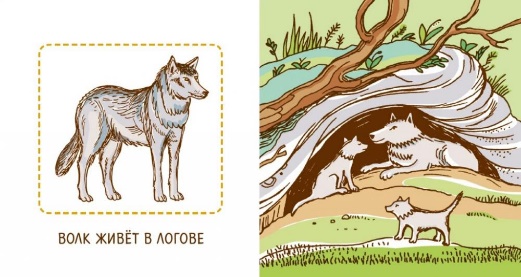 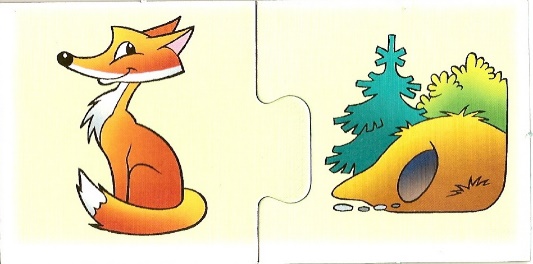 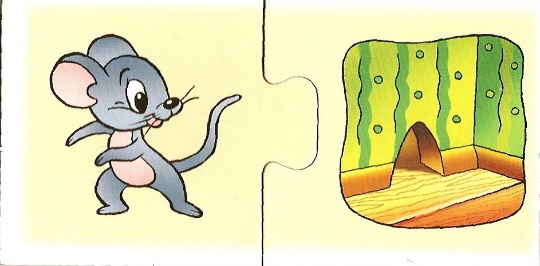 Русская народная сказка «Теремок»Стоит в поле теремок. Бежит мимо мышка-норушка. Увидела теремок, остановилась и спрашивает:— Терем-теремок! Кто в тереме живет? Никто не отзывается. Вошла мышка в теремок и стала там жить.Прискакала к терему лягушка-квакушка и спрашивает:— Терем-теремок! Кто в тереме живет?— Я, мышка-норушка! А ты кто?— А я лягушка-квакушка.— Иди ко мне жить! Лягушка прыгнула в теремок. Стали они вдвоем жить.Бежит мимо зайчик-побегайчик. Остановился и спрашивает:— Терем-теремок! Кто в тереме живет?— Я, мышка-норушка!— Я, лягушка-квакушка!— А ты кто?— А я зайчик-побегайчик.— Иди к нам жить! Заяц скок в теремок! Стали они втроем жить.Идет мимо лисичка-сестричка. Постучала в окошко и спрашивает:— Терем-теремок! Кто в тереме живет?— Я, мышка-норушка.— Я, лягушка-квакушка.— Я, зайчик-побегайчик.— А ты кто?— А я лисичка-сестричка.— Иди к нам жить! Забралась лисичка в теремок. Стали они вчетвером жить.Прибежал волчок-серый бочок, заглянул в дверь и спрашивает:— Терем-теремок! Кто в тереме живет?— Я, мышка-норушка.— Я, лягушка-квакушка.— Я, зайчик-побегайчик.— Я, лисичка-сестричка.— А ты кто?— А я волчок-серый бочок.— Иди к нам жить!Волк влез в теремок. Стали они впятером жить. Вот они в теремке живут, песни поют.Вдруг идет медведь косолапый. Увидел медведь теремок, услыхал песни, остановился и заревел во всю мочь:— Терем-теремок! Кто в тереме живет?— Я, мышка-норушка.— Я, лягушка-квакушка.— Я, зайчик-побегайчик.— Я, лисичка-сестричка.— Я, волчок-серый бочок.— А ты кто?— А я медведь косолапый.— Иди к нам жить!Медведь и полез в теремок. Лез-лез, лез-лез — никак не мог влезть и говорит:— А я лучше у вас на крыше буду жить.— Да ты нас раздавишь.— Нет, не раздавлю.— Ну так полезай! Влез медведь на крышу и только уселся — трах! — развалился теремок.Затрещал теремок, упал набок и весь развалился. Еле-еле успели из него выскочить мышка-норушка, лягушка-квакушка, зайчик-побегайчик, лисичка-сестричка, волчок-серый бочок — все целы и невредимы.Принялись они бревна носить, доски пилить — новый теремок строить.Лучше прежнего выстроили!Приложение 2Дидактические материалы к теме №2: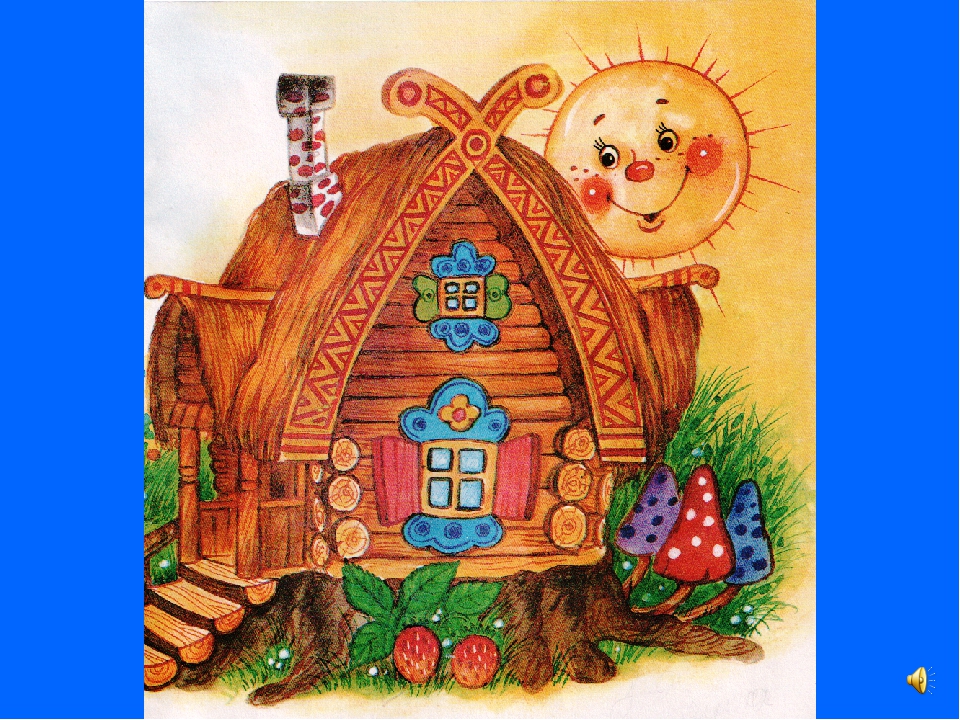 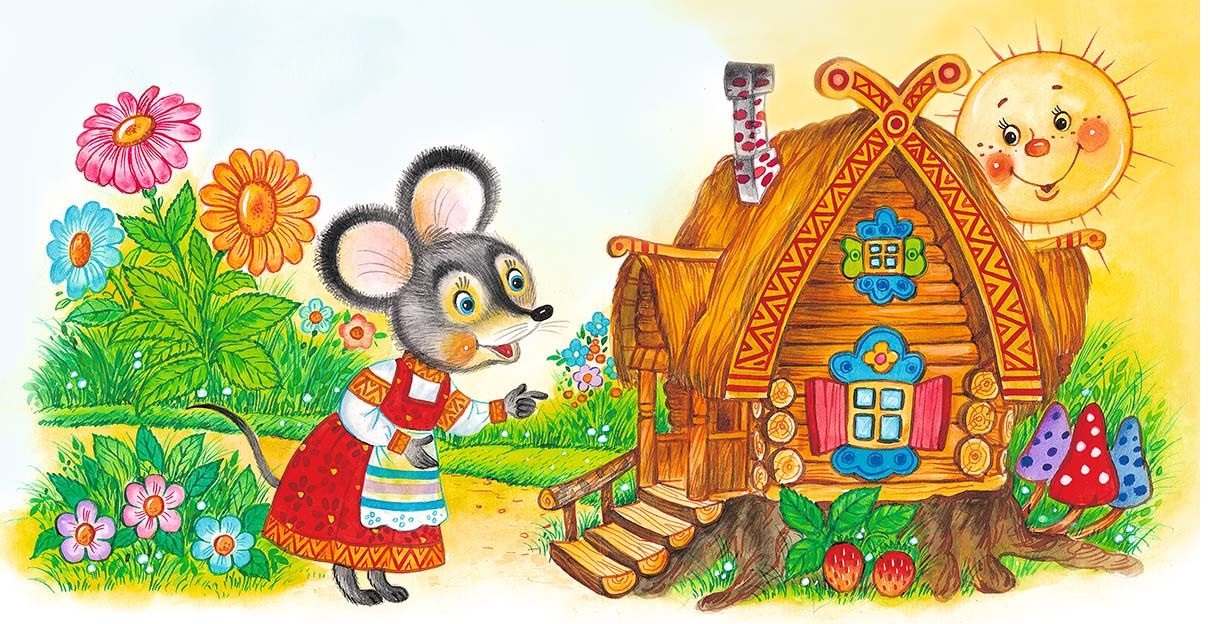 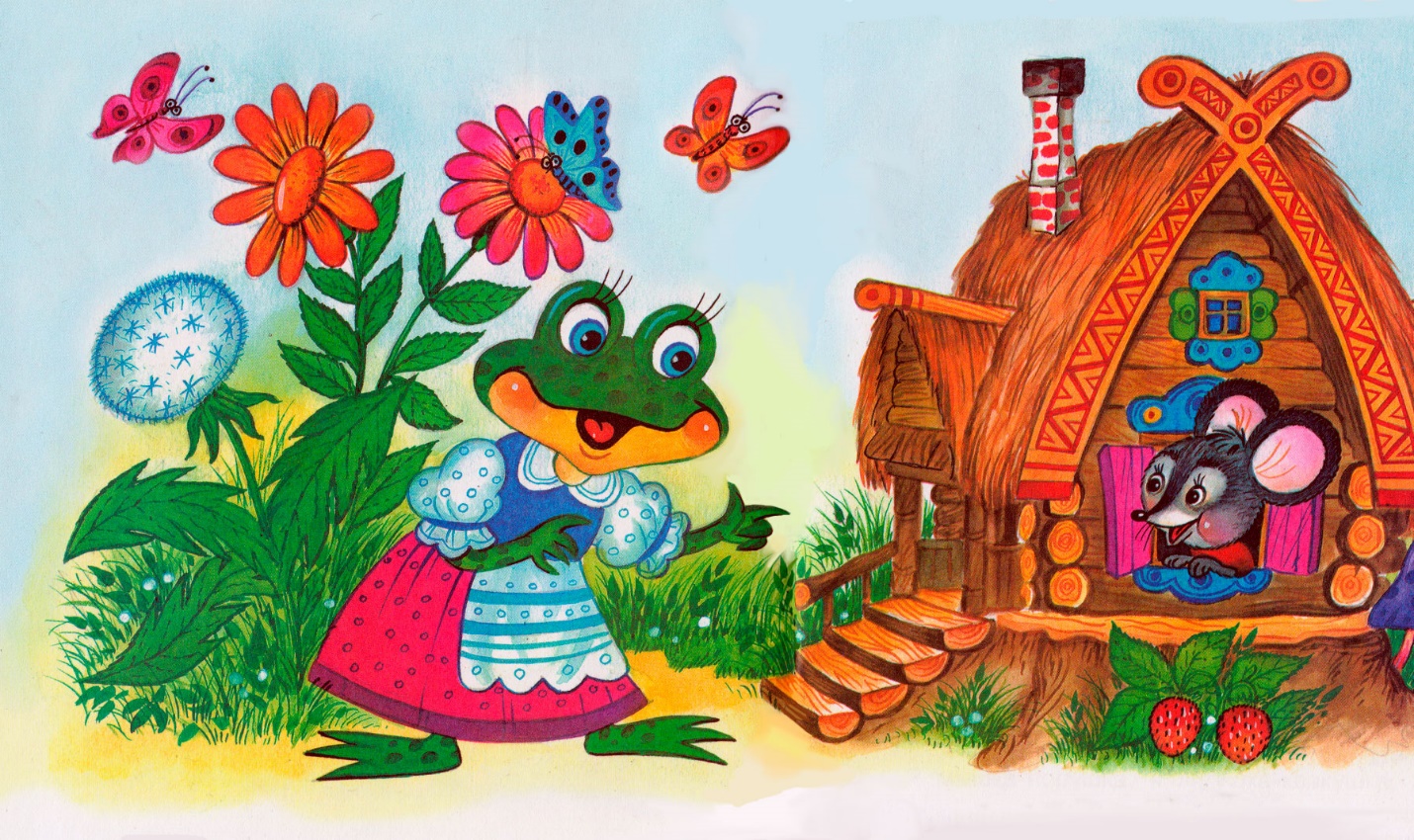 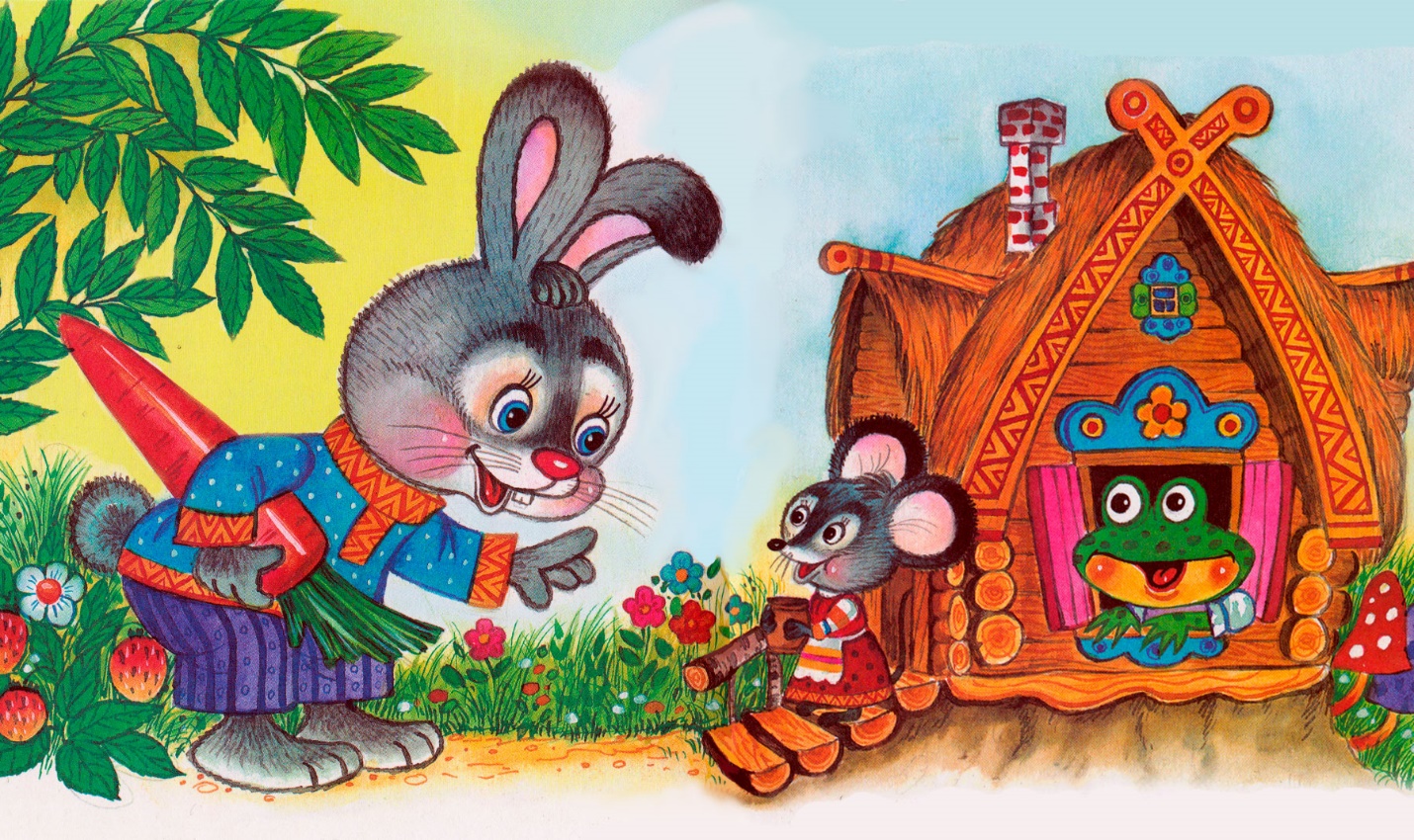 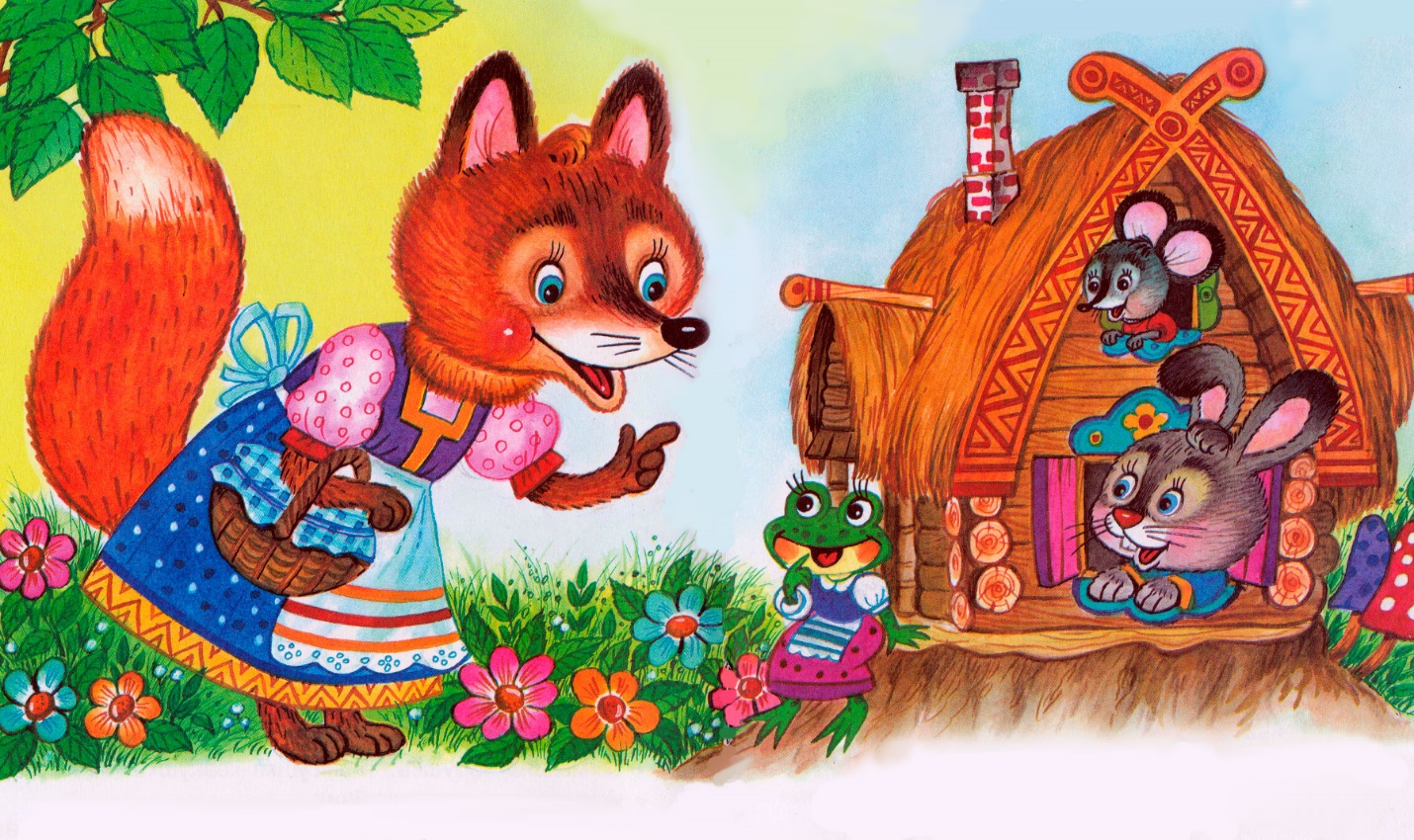 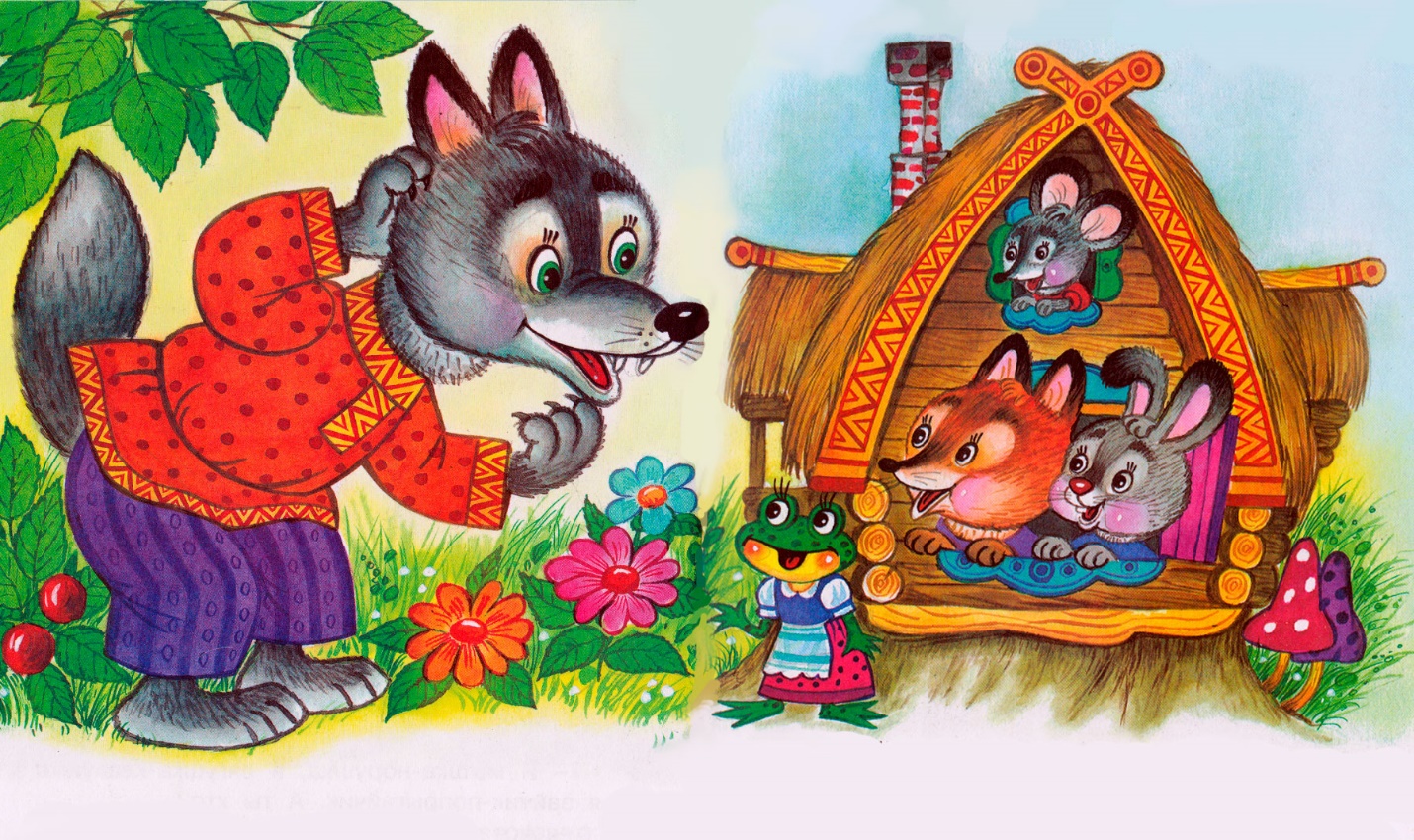 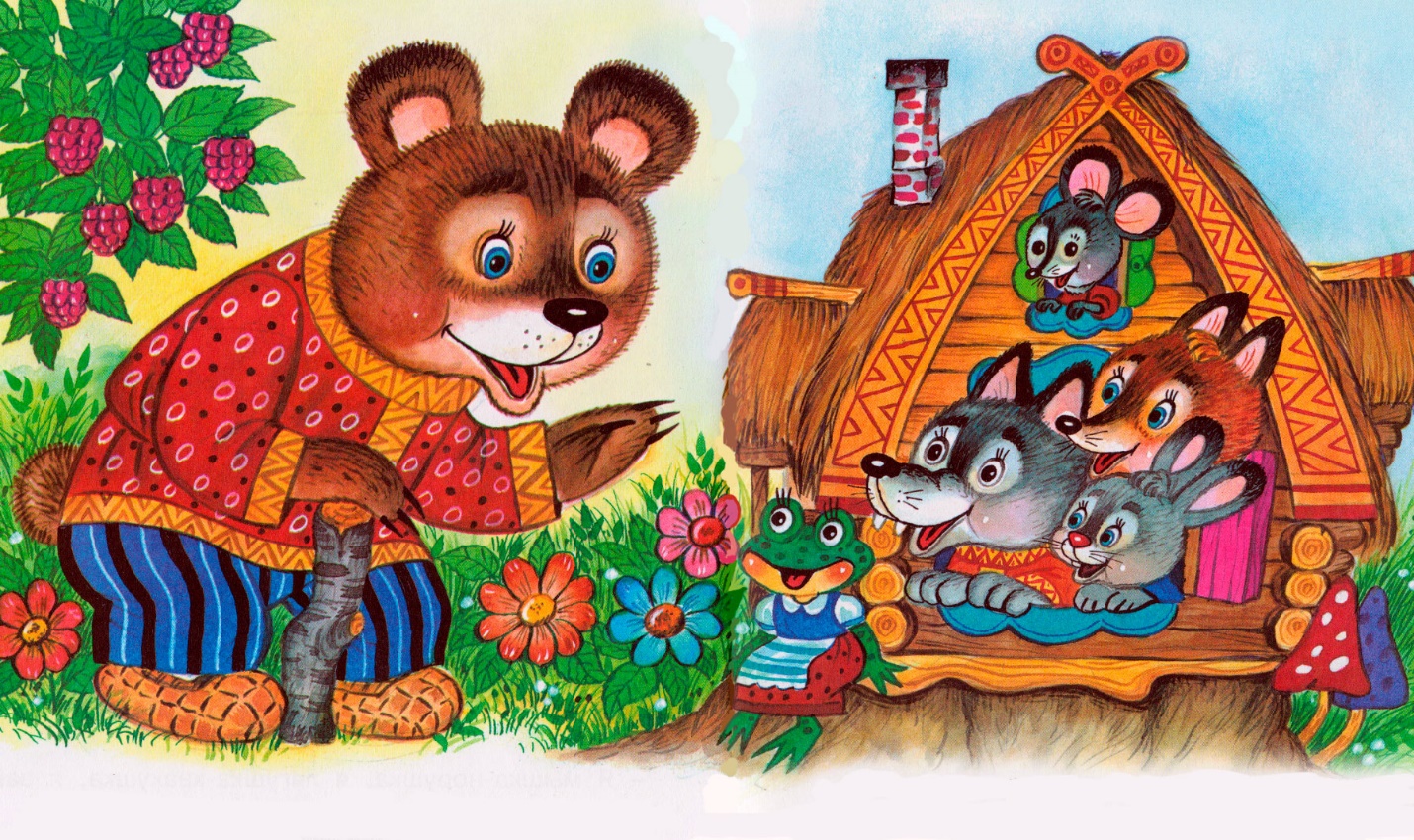 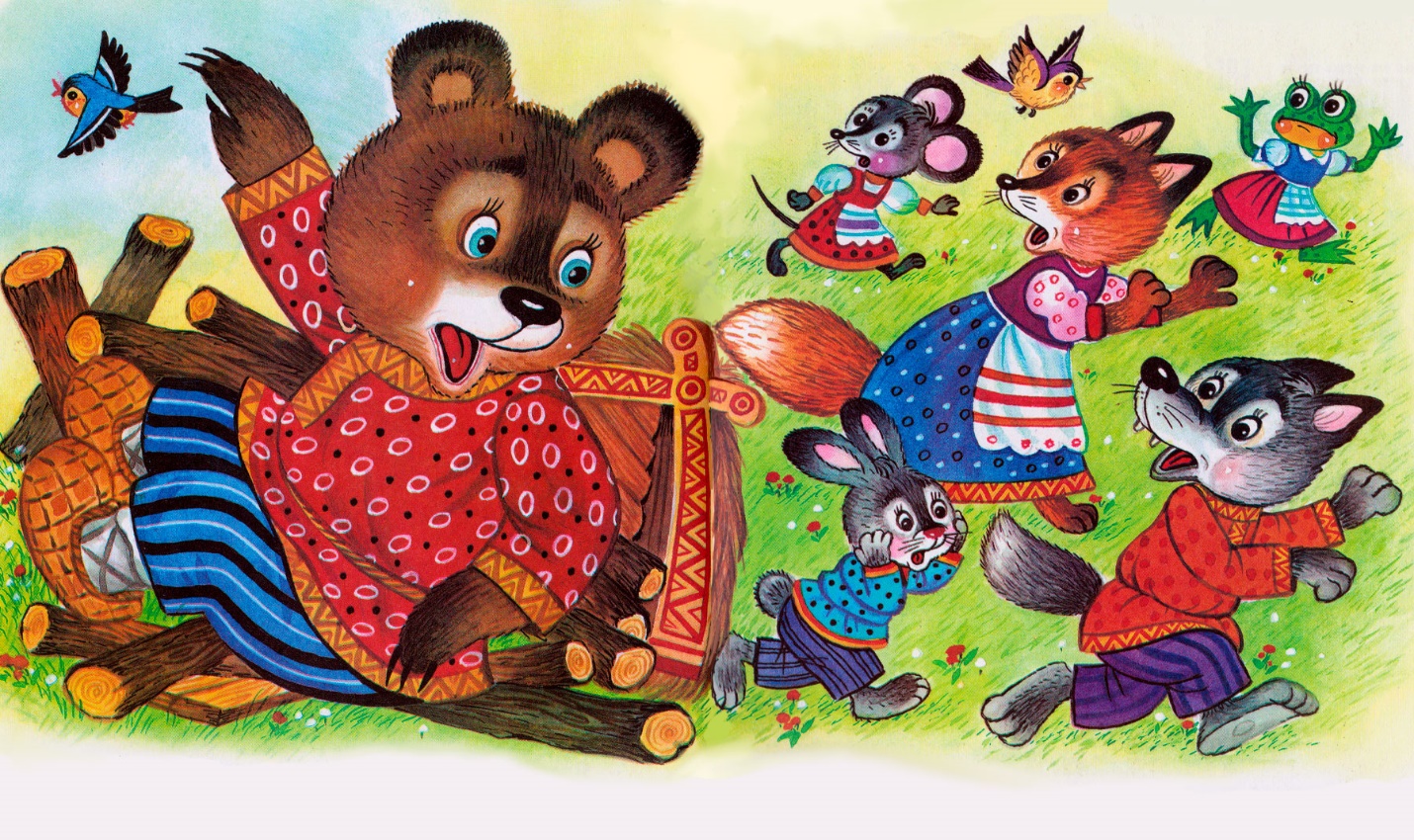 Приложение 3Дидактические материалы к теме №3: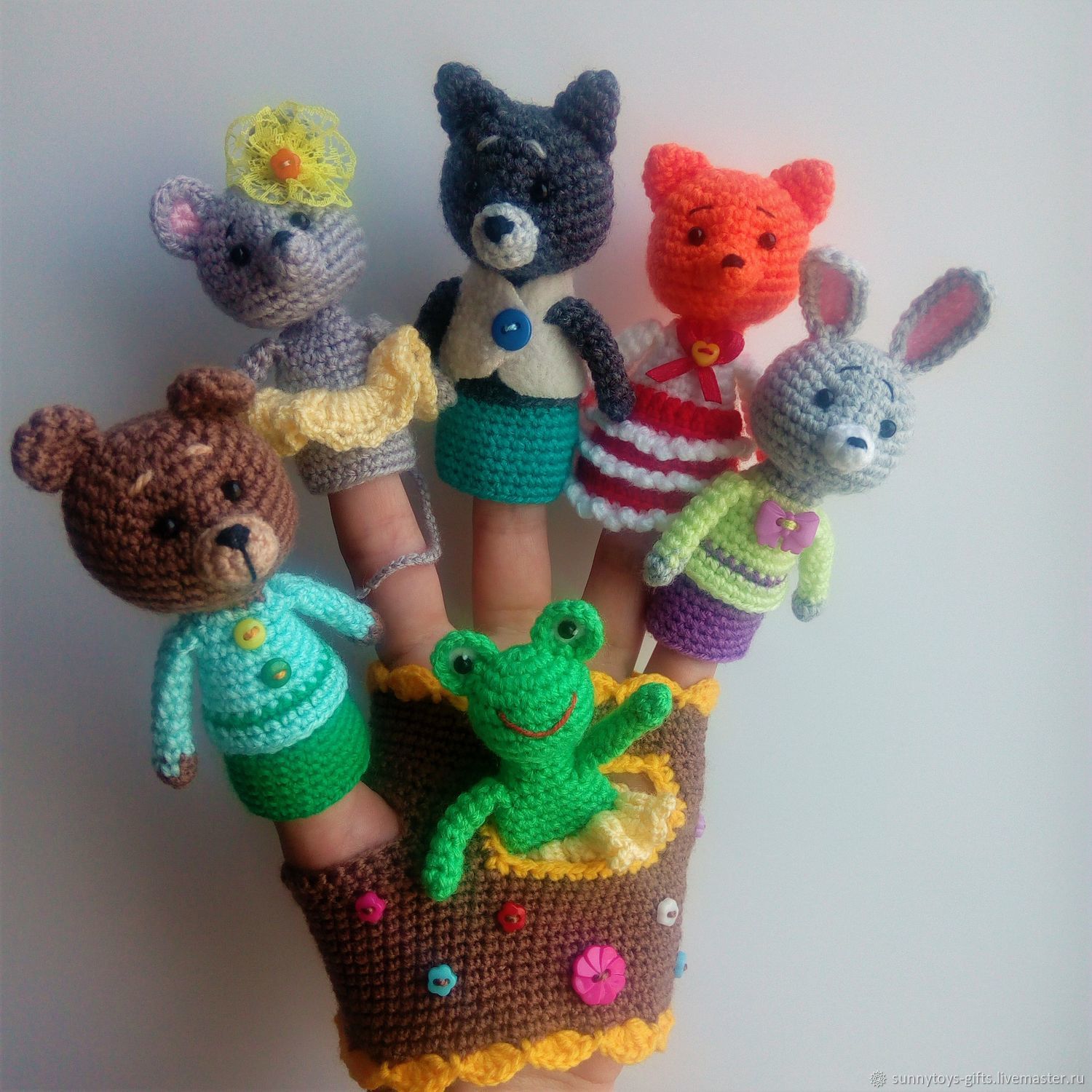 Аннотация для родителей (основная идея доступная для понимания, четко и лаконично формулированная) Детство каждого из нас проходит в мире ролевых игр, которые помогают ребенку освоить правила и законы взрослых людей. Каждый ребенок играет по-своему, но все они копируют в своих играх взрослых, любимых героев, стараются быть похожими на них: на красавицу Забаву, озорного Буратино, добрую Дюймовочку.Чтение и обыгрывание сказок помогают сформировать правильную модель поведения в современном мире, повысить общую культуру ребенка, приобщать к духовным ценностям, правилами этикета, обрядами, традициями, привить устойчивый интерес, совершенствовать навык воплощать в игре определенные переживания, побуждать к созданию новых образов, побуждать к мышлению.Цель КОП, в том числе ТНУчить играть в театрализованные игры.Количество часов КОП, в том числе ТН3 занятия по 10 минутМаксимальное количество участников7 человекПеречень материалов и оборудования для проведения КОП, в том числе ТНВязаный театр- Домик- Мышка- Лягушка- Заяц- Лиса- Волк- МедведьПредполагаемые результаты (умения/навыки, созданный продукт)Дети запомнили сказку и самостоятельно могут ее инсценировать.Список литературы, использованной при подготовке КОП, в том числе ТН. Сказка «Теремок»ЗадачиДеятельность педагогаДеятельность детейПредполагаемый результат Тема: «Чтение русской народной сказки «Теремок»Тема: «Чтение русской народной сказки «Теремок»Тема: «Чтение русской народной сказки «Теремок»Тема: «Чтение русской народной сказки «Теремок»1. Познакомить детей со сказкой «Теремок»;2.Вызвать желание рассказывать сказку вместе со взрослым;3.Уточнить представление детей о том, какое животное где живет;- Взрослый рассказывает сказку;- Дети договаривают слова за взрослым;- Дидактическое упражнение «Кто где живет?»:мышка и лиса в –норке, лягушка на – болоте, заяц под – кустом, волк в – логове, медведь в – берлоге;- слушают сказку «Теремок»;- Договаривают слова за взрослым;- Играют в дидактическое упражнение «Кто где живет?»- Дети знают и рассказывают сказку;- Есть представление о том, кто из животных сказки, где живет. - Тема: «Рассматривание иллюстраций к русской народной сказке «Теремок»Тема: «Рассматривание иллюстраций к русской народной сказке «Теремок»Тема: «Рассматривание иллюстраций к русской народной сказке «Теремок»Тема: «Рассматривание иллюстраций к русской народной сказке «Теремок»1. Дать детям почувствовать (на интуитивном уровне) взаимосвязь между содержанием литературного текста и рисунков к нему.2.Учить правильно называть действия, противоположные значению. Дидактическое упражнение «Что я сделаю?».- Взрослый показывает иллюстрации, рассказывает сказку «Теремок».Дидактическое упражнение «Что я сделаю?».Взрослый открывает книгу смотрите внимательно -я книгу открыла? Закрывает книгу. А сейчас?Миша садись на стул. Что Мишка сделал? Мишка всталА сейчас, что Мишка сделал? (Мишка надевает варежки) (Мишка снимает варежки)- Рассматривают иллюстрации слушают сказку «Теремок».Играют «Что я сделаю?»:- Открыла.- Закрыла.- Мишка сел.- Встал.- Надевает варежки.Снимает.Умение создавать объемную модель «Самолета» из конструктора «Тико»;ЗадачиДеятельность педагогаДеятельность детейПредполагаемый результат Тема: «Инсценирование русской народной сказки «Теремок»Тема: «Инсценирование русской народной сказки «Теремок»Тема: «Инсценирование русской народной сказки «Теремок»Тема: «Инсценирование русской народной сказки «Теремок»1. Помочь детям лучше запомнить сказку.2.Вызвать желание воспроизводить диалоги между сказочными персонажами (Приобщение к театрализованной игре)- Используя вязанный пальчиковый театр, взрослый разыгрывает сказку «Теремок».- взрослый предоставляет в самостоятельное распоряжение детей театр «Теремок». При необходимости помогает детям.- слушают, смотрят сказку «Теремок»;- разыгрывают сказку «Теремок».Дети самостоятельно умеют разыграть сказку «Теремок».- 